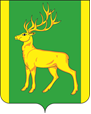 РОССИЙСКАЯ  ФЕДЕРАЦИЯИРКУТСКАЯ  ОБЛАСТЬАДМИНИСТРАЦИЯ МУНИЦИПАЛЬНОГО ОБРАЗОВАНИЯКУЙТУНСКИЙ РАЙОНП О С Т А Н О В Л Е Н И Е   «20»  марта  2019г.                              р.п. Куйтун                                 № 189-пО внесении изменений в муниципальную программу муниципального образования Куйтунский район «Развитие физической культуры и спорта в муниципальном образовании Куйтунский район на 2018 – 2022гг.», утвержденную постановлением администрации муниципального образования Куйтунский район от 25.08.2017 г. № 390-пВ целях обеспечения условий для занятий физической культурой и спортом детей, подростков, молодежи в Куйтунском районе, в соответствии со статьей 179 Бюджетного кодекса Российской Федерации, «Порядком разработки, реализации и оценки эффективности реализации муниципальных программ муниципального образования Куйтунский район», утвержденным постановлением администрации муниципального образования Куйтунский район 18.04.2014 г. № 265-п, руководствуясь ст. ст. 37, 46 Устава муниципального образования Куйтунский район, администрация муниципального образования Куйтунский районП О С Т А Н О В Л Я Е Т:    	1. Внести в муниципальную программу муниципального образования Куйтунский район «Развитие физической культуры и спорта в муниципальном образовании Куйтунский район на 2018 – 2022гг.», утвержденную постановлением администрации муниципального образования Куйтунский район от 25.08.2017 года №390-п следующие изменения:   	1.1. Приложение 1 к постановлению администрации муниципального образования Куйтунский район Муниципальная программа муниципального образования Куйтунский район «Развитие физической культуры и спорта в муниципальном образовании Куйтунский район на 2018 – 2022гг.»  изложить в новой редакции (Прилагается).1.2. Приложение 1 к муниципальной программе «Развитие физической культуры и спорта в муниципальном образовании Куйтунский район на 2018 – 2022гг.» Система мероприятий к муниципальной программе «Развитие физической культуры и спорта в муниципальном образовании Куйтунский район на 2018 – 2022гг.» изложить в новой редакции (Прилагается).    	2. Организационному отделу администрации муниципального образования Куйтунский район Яковлевой Л.И.- опубликовать настоящее постановление в газете «Отчий край»,- разместить на официальном сайте муниципального образования Куйтунский район kuitun.irkobl.ru., внести изменения на сайте о вынесении изменений в постановление.	3. Начальнику архивного отдела администрации муниципального образования Куйтунский район Хужеевой Е.В. внести информационную справку в оригинал постановления администрации муниципального образования Куйтунский район от 25.08.2017 года №390-п о внесении изменений.4. Настоящее постановление вступает в силу после его официального опубликования.   	5.  Контроль за исполнением настоящего постановления возложить на заместителя мэра по социальным вопросам администрации муниципального образования Куйтунский район Манух Г. А.Мэр муниципального образования Куйтунский район                                	                 		                          А.П. МариПриложение 1к постановлению администрациимуниципального образования Куйтунский район От «20» марта 2019 года № 189-ПМУНИЦИПАЛЬНАЯ ПРОГРАММАМуниципального образования Куйтунский район  «Развитие физической культуры и спорта в муниципальном образовании Куйтунский район на 2018-2022г.»ПАСПОРТ МУНИЦИПАЛЬНОЙ ПРОГРАММЫХАРАКТЕРИСТИКА ТЕКУЩЕГО СОСТОЯНИЯ СФЕРЫ РЕАЛИЗАЦИИ МУНИЦИПАЛЬНОЙ ПРОГРАММЫ     Массовая физкультурно-спортивная работа занимает одно из основных мест в системе физической культуры и спорта Куйтунского района, это действенный способ приобщения населения к физкультурно-спортивным занятиям, формирования у людей потребности в физическом совершенствовании, необходимых нравственно-волевых качеств. На территории Куйтунского района ежегодно проводятся комплексные мероприятия: зимняя и летняя спартакиады школьников, включающие в себя 10 видов спорта, зимние и летние сельские спортивные игры для молодежи от 16 лет, осенний кросс, легкоатлетическая эстафета, мероприятия, посвященные Всероссийскому Дню физкультурника, соревнования по русской лапте,  и мн. др. Основными задачами в организации комплексных мероприятий являются: доступная программа соревнований, посильная по нагрузке, сложности, продолжительности и интенсивности выполнения; доступность по месту и времени проведения; безопасность участников, зрителей и судей; зрелищность, наглядность, эстетичность; широкое информирование населения о подготовке соревнований, их ходе, итогах.Физкультурно-спортивная работа в МКУ ДО ДЮСШ направлена на отбор, продолжение учебно-тренировочного процесса и является стимулом и итогом тренировок. В данном направлении ежегодно в районе проводится более 60 соревнований по культивируемым видам спорта: волейбол, баскетбол, легкая атлетика, лыжные гонки, тяжелая атлетика, гиревой спорт, рукопашный бой, ушу-саньда, футбол, мини-футбол, хоккей с шайбой. В состав Куйтунского района входят 19 сельских и 1 городское поселение. В 10 поселениях работают методисты по спорту, в основном эту работу выполняют учителя физической культуры общеобразовательных учреждений. Методисты по спорту проводят массовые физкультурные мероприятия на территории своих поселений, оказывают помощь в проведении районных мероприятий, помогают в формировании сборных команд для участия в районных и областных мероприятиях. Общей проблемой для всех поселений является отсутствие надлежащей спортивной базы: спортивные площадки нуждаются в реконструкции и оборудовании малыми формами, спортивные залы требуют ремонта и реконструкции. Несмотря на благоприятные погодные и местные условия для развития лыжного спорта, из-за отсутствия инвентаря лыжный спорт, который развивает многие спортивные качества, является сильнейшим средством закаливания организма и профилактикой простудных заболеваний, к сожалению, перестает не только развиваться, но и существовать.Поскольку одной из наиболее актуальных проблем является время провождение детей, подростков и молодежи, занятия физической культурой и спортом есть один из способов социально приемлемого проведения свободного времени для подрастающего поколения. С точки зрения социальной значимости эту функцию сложно переоценить. Внедрение спортивного стиля жизни служит средством формирования здорового образа жизни.В связи с вступлением в силу Федерального закона от 6 октября 2003 N 131-ФЗ "Об общих принципах организации местного самоуправления в Российской Федерации" одним из важных вопросов остается практическая работа органов местного самоуправления в области физической культуры и спорта. В соответствии со статьями 14, 15 указанного Закона к вопросам местного значения поселений и муниципального района в области физической культуры и спорта относится обеспечение условий для развития на территории района (поселения) физической культуры и массового спорта, организация проведения официальных физкультурно-оздоровительных и спортивных мероприятий. Со значительным усилением самостоятельности органов местного самоуправления возрастает и роль в решении социальных проблем, в частности развития физической культуры и спорта, формирования здорового образа жизни.Одним из основных показателей, отражающих эффективность проводимых мероприятий, является доля населения, вовлеченного в регулярные занятия физической культурой и спортом, от общего числа жителей района, а также динамика численности занимающихся в абсолютном значении.Фактическая численность и доля занимающихсяфизической культурой и спортом в Куйтунском  районе      Потребности в финансировании физической культуры и массового спорта покрываются в среднем по стране лишь на 10 - 12%, в Иркутской области наблюдается отрицательная динамика показателя средств, выделяемых на развитие физической культуры и спорта на одного жителя области в год.    Финансирование физической культуры и спорта в Куйтунском районе осуществляется за счет средств бюджета МО Куйтунский район и удовлетворяет потребности Куйтунских спортсменов на 30%Сложнее обстоят дела с приобретением спортивного инвентаря и оборудования. С 2008г. денежных средств на приобретение спортивного инвентаря не выделялось. Оснащенность спортивным инвентарем и оборудованием находится на уровне 25% . Главной задачей в этом направлении является увеличение финансирования на приобретение спортивного инвентаря для общеобразовательных учреждений, учреждений дополнительного образования детей, клубов по месту жительства. Это позволит улучшить качество проведения учебно-тренировочных занятий, повысить мотивацию учащихся к занятиям физическими упражнениями, развить потребности в здоровом образе жизни.ЦЕЛИ И ЗАДАЧИ МУНИЦИПАЛЬНОЙ ПРОГРАММЫ        Цель программы: Создание условий, обеспечивающих возможность гражданам систематически заниматься физической культурой и спортом, повышение эффективности подготовки спортсменов.Достижение цели Программы предполагается за счет решения следующих задач:СИСТЕМА МЕРОПРИЯТИЙ МУНИЦИПАЛЬНОЙ ПРОГРАММЫСистема программных мероприятий представляет собой комплекс взаимоувязанных мер, направленных на решение основной цели и задач программы, согласно приложению 1 к настоящей Программе.Ответственный исполнитель программы в установленные сроки подготавливает бюджетные заявки на ассигнования из бюджета муниципального образования Куйтунский район для финансирования программы на очередной финансовый год. Ответственным исполнителем программы формируется и утверждается перечень проектов, реализуемых в очередном финансовом году в рамках программных мероприятий. Перечень проектов составляется с учетом целей и задач и выделенных программных мероприятий, формируемых на очередной финансовый год.Консолидированная бюджетная заявка на ассигнования из местного бюджета муниципального образования Куйтунский район для финансирования программы на очередной финансовый год в установленном порядке представляется ответственным исполнителем программы в финансовое управление администрации муниципального образования Куйтунский район.Денежные средства, предусмотренные в местном бюджете муниципального образования Куйтунский район на реализацию программы, используются ответственным исполнителем программных мероприятий в соответствии с консолидированной бюджетной заявкой.При сокращении (или увеличении) планового финансирования программы ответственный исполнитель программы корректирует объемы и виды плановых работ на очередной финансовый год путем внесения соответствующих изменений в программу и перечень проектов. При этом разница планового и фактически предусмотренного объема финансирования программы переносится и суммируется с объемом финансирования программы в последующие годы. В случае отсутствия финансирования программных мероприятий, их реализация возможна в последующие годы при внесении соответствующих изменений в программу.ОБЪЕМ И ИСТОЧНИКИ ФИНАНСИРОВАНИЯ МУНИЦИПАЛЬНОЙ ПРОГРАММЫОбъемы финансирования мероприятий программы за счет средств бюджета муниципального образования Куйтунский район ежегодно подлежат обоснованию и уточнению в установленном порядке при формировании проекта бюджета муниципального образования Куйтунский район на соответствующий финансовый год.Общий объем финансирования программы составляет 2427 тыс.рублей, в том числе:ОЖИДАЕМЫЕ РЕЗУЛЬТАТЫ РЕАЛИЗАЦИИ МУНИЦИПАЛЬНОЙ ПРОГРАММЫУвеличение доли занимающихся физической культурой и спортом до 20% от общей численности населения.Показатели результативности муниципальной программы представлены в приложении 2.При подсчете показателя «Доля населения, систематически занимающихся физической культурой и спортом в муниципальном образовании Куйтунский район» учитывается общая численность населения муниципального образования Куйтунский район и численность занимающихся физической культурой и спортом в муниципальном образовании Куйтунский район, и рассчитывается по следующей формуле:где:Д – доля населения, систематически занимающихся физической культурой и спортом в муниципальном образовании Куйтунский район;ОЧ - общая численность населения муниципального образования Куйтунский район;ЧЗ - численность населения, систематически занимающихся физической культурой и спортом в муниципальном образовании Куйтунский район.Численность человек принимающих участие в соревнованиях определяется исходя из количества проведенных физкультурно-массовых мероприятий и количества человек участвующих в них.Численность тренеров-преподавателей прошедших повышение квалификации определяется исходя из потребности в повышении уровня квалификации педагогических кадров.Приложение 1К муниципальной программе«Развитие физической культуры и спортав муниципальном образовании Куйтунский район на 2018-2022гг.»СИСТЕМА МЕРОПРИЯТИЙК МУНИЦИПАЛЬНОЙ ПРОГРАММЕ «РАЗВИТИЕ ФИЗИЧЕСКОЙКУЛЬТУРЫ И СПОРТА В МУНИЦИПАЛЬНОМ ОБРАЗОВАНИИ КУЙТУНСКИЙ РАЙОН НА 2018 - 2022 ГОДЫ»N п/пНаименование характеристик муниципальной программыСодержание характеристик муниципальной программы1231.Правовое основание разработки муниципальной программыФедеральный закон «Об общих принципах организации местного самоуправления в Российской Федерации» от 06.10.2003 года № 131 (ред. от 27.07.2010 года); Порядок разработки, реализации и оценки эффективности реализации муниципальных программ муниципального образования Куйтунский район, утвержденный постановлением администрации муниципального образования Куйтунский район 18.04.2014 г. № 265-п2.Ответственный исполнитель муниципальной программыВедущий специалист по спорту администрации муниципального образования Куйтунский район. 3.Соисполнители муниципальной программыМКУ ДО ДЮСШ Куйтунского района, администрации сельских и городского поселений4.Цель муниципальной программыСоздание условий, обеспечивающих возможность гражданам систематически заниматься физической культурой и спортом, повышение эффективности подготовки спортсменов.5.Задачи муниципальной программыОбеспечение условий для развития физической культуры и массового спорта на территории муниципального образования Куйтунский район Обеспечение успешного выступления спортсменов Куйтунского района на спортивных соревнованиях  и совершенствование системы подготовки спортивного резерваПовышение эффективности реализации государственной политики в сфере физической культурыРазвитие инфраструктуры физической культуры и спорта (в том числе для лиц с ограниченными возможностями здоровья)6.Подпрограммы муниципальной программыНет7.Сроки реализации муниципальной программы2018-2022 годы8.Объем и источники финансирования муниципальной программыОбщий объем финансирования –   2677 тыс. руб.,  из них:Источники: 			 2018г.   2019г.   2020г.   2021г.   2022г.  - Районный бюджет       -      367,1      514,0    2163,0   2187,0    585,0	2018г.   2019г.   2020г.   2021г.   2022г.  -Областной бюджет -   500          0       30875,0  30875,0     0 9.Ожидаемые результаты реализации муниципальной программыУвеличение доли населения, систематически занимающихся физической культурой и спортом до 28,5% в 2018 году, 34% в 2019 году, 40% в 2020 году, 44% в 2021году, 46% в 2022 году.Наименование показателей       20142015 2016 Численность  занимающихся   физической
культурой и спортом - всего, чел.     371639213975Доля населения, систематически занимающихся физической культурой
и спортом (% к населению района)      13,213,513,6Обеспечение условий для развития физической культуры и массового спорта на территории муниципального образования Куйтунский район 2. Обеспечение успешного выступления спортсменов Куйтунского района на спортивных соревнованиях  и совершенствование системы подготовки спортивного резерва3. Повышение эффективности реализации государственной политики в сфере физической культуры4. Развитие инфраструктуры физической культуры и спорта (в том числе для лиц с ограниченными возможностями здоровья)Источники финансированияОбъем финансирования, тыс.руб.Объем финансирования, тыс.руб.Объем финансирования, тыс.руб.Объем финансирования, тыс.руб.Объем финансирования, тыс.руб.Объем финансирования, тыс.руб.Источники финансированияЗа весь период реализации муниципальной программыВ том числе по годамВ том числе по годамВ том числе по годамВ том числе по годамВ том числе по годамИсточники финансированияЗа весь период реализации муниципальной программы2018 год2019 год2020 год2021год2022годРайонный бюджет                                5816,1367,1      514,0    2163,0   2187,0    585,0Областной бюджет62250,0500030875,0  30875,0  0ВСЕГО                                           68066,1867,1514,033038,033062,0585,0№ п/пНаименование мероприятийСрок реализацииИсполнителиПотребность в финансовых средствах (тыс. руб.)Потребность в финансовых средствах (тыс. руб.)Потребность в финансовых средствах (тыс. руб.)Потребность в финансовых средствах (тыс. руб.)Потребность в финансовых средствах (тыс. руб.)Потребность в финансовых средствах (тыс. руб.)Потребность в финансовых средствах (тыс. руб.)Потребность в финансовых средствах (тыс. руб.)Потребность в финансовых средствах (тыс. руб.)Потребность в финансовых средствах (тыс. руб.)Потребность в финансовых средствах (тыс. руб.)Потребность в финансовых средствах (тыс. руб.)Потребность в финансовых средствах (тыс. руб.)Потребность в финансовых средствах (тыс. руб.)Потребность в финансовых средствах (тыс. руб.)Потребность в финансовых средствах (тыс. руб.)Потребность в финансовых средствах (тыс. руб.)Потребность в финансовых средствах (тыс. руб.)Потребность в финансовых средствах (тыс. руб.)Потребность в финансовых средствах (тыс. руб.)Потребность в финансовых средствах (тыс. руб.)Потребность в финансовых средствах (тыс. руб.)Потребность в финансовых средствах (тыс. руб.)Потребность в финансовых средствах (тыс. руб.)Потребность в финансовых средствах (тыс. руб.)Потребность в финансовых средствах (тыс. руб.)Потребность в финансовых средствах (тыс. руб.)Потребность в финансовых средствах (тыс. руб.)Потребность в финансовых средствах (тыс. руб.)Источники финансированияИсточники финансированияИсточники финансированияИсточники финансированияИсточники финансированияИсточники финансированияИсточники финансирования№ п/пНаименование мероприятийСрок реализацииИсполнители20182018201820182018201820192019201920192019202020202020202020202020202120212021202120212022202220222022202220222022Бюджет муниципального образования Куйтунский районОбластной бюджетФедеральный бюджетФедеральный бюджетФедеральный бюджетИные источникиИные источники№ п/пНаименование мероприятийСрок реализацииИсполнителиБюджет муниципального образования Куйтунский районБюджет муниципального образования Куйтунский районОбластной бюджетФедеральный бюджетФедеральный бюджетИные источникиБюджет муниципального образованияОбластной бюджетФедеральный бюджетФедеральный бюджетИные источникиБюджет муниципального образования Куйтунский районБюджет муниципального образования Куйтунский районОбластной бюджетФедеральный бюджетФедеральный бюджетИные источникиБюджет муниципального образования Куйтунский районБюджет муниципального образования Куйтунский районОбластной бюджетФедеральный бюджетИные источникиБюджет муниципального образования Куйтунский районБюджет муниципального образования Куйтунский районОбластной бюджетФедеральный бюджетФедеральный бюджетИные источникиИные источникиБюджет муниципального образования Куйтунский районОбластной бюджетФедеральный бюджетФедеральный бюджетФедеральный бюджетИные источникиИные источники1.       Спортивно-массовые мероприятия для населения1.       Спортивно-массовые мероприятия для населения1.       Спортивно-массовые мероприятия для населения1.       Спортивно-массовые мероприятия для населения1.       Спортивно-массовые мероприятия для населения1.       Спортивно-массовые мероприятия для населения1.       Спортивно-массовые мероприятия для населения1.       Спортивно-массовые мероприятия для населения1.       Спортивно-массовые мероприятия для населения1.       Спортивно-массовые мероприятия для населения1.       Спортивно-массовые мероприятия для населения1.       Спортивно-массовые мероприятия для населения1.       Спортивно-массовые мероприятия для населения1.       Спортивно-массовые мероприятия для населения1.       Спортивно-массовые мероприятия для населения1.       Спортивно-массовые мероприятия для населения1.       Спортивно-массовые мероприятия для населения1.       Спортивно-массовые мероприятия для населения1.       Спортивно-массовые мероприятия для населения1.       Спортивно-массовые мероприятия для населения1.       Спортивно-массовые мероприятия для населения1.       Спортивно-массовые мероприятия для населения1.       Спортивно-массовые мероприятия для населения1.       Спортивно-массовые мероприятия для населения1.       Спортивно-массовые мероприятия для населения1.       Спортивно-массовые мероприятия для населения1.       Спортивно-массовые мероприятия для населения1.       Спортивно-массовые мероприятия для населения1.       Спортивно-массовые мероприятия для населения1.       Спортивно-массовые мероприятия для населения1.       Спортивно-массовые мероприятия для населения1.       Спортивно-массовые мероприятия для населения1.       Спортивно-массовые мероприятия для населения1.1Первенство Сибирского Федерального округа по ушу саньда1 кварталВедущий специалист по спорту администрации МО Куйтунский район, Ведущий специалист по спорту администрации МО Куйтунский район, 18,2222323242425251141.2Районный турнир по хоккею с шайбой «Золотая шайба»1 кварталВедущий специалист по спорту администрации МО Куйтунский район.Ведущий специалист по спорту администрации МО Куйтунский район.417181819192020891.3Районный турнир по хоккею с шайбой памяти Бородавкина А.Н.1 кварталВедущий специалист по спорту администрации МО Куйтунский район.Ведущий специалист по спорту администрации МО Куйтунский район.1517181819192020891.4Открытый районный турнир по хоккею с шайбой «Кубок мэра муниципального образования Куйтунский район»1 кварталВедущий специалист по спорту администрации МО Куйтунский район.Ведущий специалист по спорту администрации МО Куйтунский район.6,317181819192020891.5«Лыжня России» Куйтунский районМартВедущий специалист по спорту администрации МО Куйтунский район.Ведущий специалист по спорту администрации МО Куйтунский район.15000000001.6Областной турнир по волейболу (участие)1 кварталВедущий специалист по спорту администрации МО Куйтунский район.Ведущий специалист по спорту администрации МО Куйтунский район.2,7788991010401.7Первенство России по ушу-саньда1 квартал. ЕжегодноВедущий специалист по спорту администрации МО Куйтунский районВедущий специалист по спорту администрации МО Куйтунский район40424444454546462171.8Зимние сельские спортивные игры Иркутской областиМартВедущий специалист по спорту администрации МО Куйтунский район, главы поселенийВедущий специалист по спорту администрации МО Куйтунский район, главы поселений8,3414141424243432071.9Открытый районный турнир по мини футболу «Кожаный мяч»майВедущий специалист по спорту администрации МО Куйтунский район.Ведущий специалист по спорту администрации МО Куйтунский район.1012131314141515641.10Открытый районный турнир по волейболу1,2 кварталВедущий специалист по спорту администрации МО Куйтунский районВедущий специалист по спорту администрации МО Куйтунский район1516171718181919851.11Зимние сельские спортивные игры Куйтунского районаФевральВедущий специалист по спорту администрации МО Куйтунский район.Ведущий специалист по спорту администрации МО Куйтунский район.19,1414242424243432081.12Открытый районный турнир по волейболу памяти Ухо И.И.апрельВедущий специалист по спорту администрации МО Куйтунский район.Ведущий специалист по спорту администрации МО Куйтунский район.1617181819192020901.13Участие в областных соревнованиях по лыжным гонкам1 кварталВедущий специалист по спорту администрации МО Куйтунский район.Ведущий специалист по спорту администрации МО Куйтунский район.56778899351.14Участие в летних сельских спортивных играх Иркутской областиИюльВедущий специалист по спорту администрации МО Куйтунский район.Ведущий специалист по спорту администрации МО Куйтунский район.25525353555556562661.15Летние сельские спортивные игры Куйтунского районаиюньВедущий специалист по спорту администрации МО Куйтунский район.Ведущий специалист по спорту администрации МО Куйтунский район.45474848494950502391.16Спортивные мероприятия, посвященные Всероссийскому дню физкультурникаАвгустВедущий специалист по спорту администрации МО Куйтунский район.Ведущий специалист по спорту администрации МО Куйтунский район.25272828292930301391.17Участие в областном турнире по мини-футболу памяти ПерменовасентябрьВедущий специалист по спорту администрации МО Куйтунский районВедущий специалист по спорту администрации МО Куйтунский район1016171718181919851.18Первенство Иркутской области по ушу саньданоябрьВедущий специалист по спорту администрации МО Куйтунский район.Ведущий специалист по спорту администрации МО Куйтунский район.13,711121213131414601.19Турнир по настольному теннису в г. НижнеудинскноябрьВедущий специалист по спорту администрации МО Куйтунский район.Ведущий специалист по спорту администрации МО Куйтунский район.3,1000000001.20Спартакиада среди инвалидов  Куйтунского районаноябрьВедущий специалист по спорту администрации МО Куйтунский район.Ведущий специалист по спорту администрации МО Куйтунский район.0101112131414601.21Областная спартакиада среди инвалидов Иркутской областидекабрьВедущий специалист по спорту администрации МО Куйтунский район.Ведущий специалист по спорту администрации МО Куйтунский район.0262828303031311362. Приобретение спортивного инвентаря и оборудования2. Приобретение спортивного инвентаря и оборудования2. Приобретение спортивного инвентаря и оборудования2. Приобретение спортивного инвентаря и оборудования2. Приобретение спортивного инвентаря и оборудования2. Приобретение спортивного инвентаря и оборудования2. Приобретение спортивного инвентаря и оборудования2. Приобретение спортивного инвентаря и оборудования2. Приобретение спортивного инвентаря и оборудования2. Приобретение спортивного инвентаря и оборудования2. Приобретение спортивного инвентаря и оборудования2. Приобретение спортивного инвентаря и оборудования2. Приобретение спортивного инвентаря и оборудования2. Приобретение спортивного инвентаря и оборудования2. Приобретение спортивного инвентаря и оборудования2. Приобретение спортивного инвентаря и оборудования2. Приобретение спортивного инвентаря и оборудования2. Приобретение спортивного инвентаря и оборудования2. Приобретение спортивного инвентаря и оборудования2. Приобретение спортивного инвентаря и оборудования2. Приобретение спортивного инвентаря и оборудования2. Приобретение спортивного инвентаря и оборудования2. Приобретение спортивного инвентаря и оборудования2. Приобретение спортивного инвентаря и оборудования2. Приобретение спортивного инвентаря и оборудования2. Приобретение спортивного инвентаря и оборудования2. Приобретение спортивного инвентаря и оборудования2. Приобретение спортивного инвентаря и оборудования2. Приобретение спортивного инвентаря и оборудования2. Приобретение спортивного инвентаря и оборудования2. Приобретение спортивного инвентаря и оборудования2. Приобретение спортивного инвентаря и оборудования2. Приобретение спортивного инвентаря и оборудования2. Приобретение спортивного инвентаря и оборудования2. Приобретение спортивного инвентаря и оборудования2. Приобретение спортивного инвентаря и оборудования2. Приобретение спортивного инвентаря и оборудования2. Приобретение спортивного инвентаря и оборудования2. Приобретение спортивного инвентаря и оборудования2. Приобретение спортивного инвентаря и оборудования2.1Приобретение спортивной формы для сборных команд Куйтунского районаВ течение годаспециалист по спорту администрации МО Куйтунский район.00303540451751752.2Приобретение спортивного инвентаряВ течение годаспециалист по спорту администрации МО Куйтунский район.55,255,2505050502502502.3Софинансирование областного  бюджета15,515,550050015,515,55005005003.Строительство и реконструкция объектов физической культуры и спорта3.Строительство и реконструкция объектов физической культуры и спорта3.Строительство и реконструкция объектов физической культуры и спорта3.Строительство и реконструкция объектов физической культуры и спорта3.Строительство и реконструкция объектов физической культуры и спорта3.Строительство и реконструкция объектов физической культуры и спорта3.Строительство и реконструкция объектов физической культуры и спорта3.Строительство и реконструкция объектов физической культуры и спорта3.Строительство и реконструкция объектов физической культуры и спорта3.Строительство и реконструкция объектов физической культуры и спорта3.Строительство и реконструкция объектов физической культуры и спорта3.Строительство и реконструкция объектов физической культуры и спорта3.Строительство и реконструкция объектов физической культуры и спорта3.Строительство и реконструкция объектов физической культуры и спорта3.Строительство и реконструкция объектов физической культуры и спорта3.Строительство и реконструкция объектов физической культуры и спорта3.Строительство и реконструкция объектов физической культуры и спорта3.Строительство и реконструкция объектов физической культуры и спорта3.Строительство и реконструкция объектов физической культуры и спорта3.Строительство и реконструкция объектов физической культуры и спорта3.Строительство и реконструкция объектов физической культуры и спорта3.Строительство и реконструкция объектов физической культуры и спорта3.Строительство и реконструкция объектов физической культуры и спорта3.Строительство и реконструкция объектов физической культуры и спорта3.Строительство и реконструкция объектов физической культуры и спорта3.Строительство и реконструкция объектов физической культуры и спорта3.Строительство и реконструкция объектов физической культуры и спорта3.Строительство и реконструкция объектов физической культуры и спорта3.Строительство и реконструкция объектов физической культуры и спорта3.Строительство и реконструкция объектов физической культуры и спорта3.Строительство и реконструкция объектов физической культуры и спорта3.Строительство и реконструкция объектов физической культуры и спорта3.Строительство и реконструкция объектов физической культуры и спорта3.Строительство и реконструкция объектов физической культуры и спорта3.Строительство и реконструкция объектов физической культуры и спорта3.Строительство и реконструкция объектов физической культуры и спорта3.Строительство и реконструкция объектов физической культуры и спорта3.Строительство и реконструкция объектов физической культуры и спорта3.Строительство и реконструкция объектов физической культуры и спорта3.Строительство и реконструкция объектов физической культуры и спорта3.1Реализация мероприятий по строительству, реконструкции объектов физической культуры и спорта1625,030875,030875,030875,01625,030875,030875,061750,061750,061750,0Итого: 367,1367,1500500514,02163,030875,030875,030875,02187,030875,030875,0585,05987,05987,062250,062250,062250,0